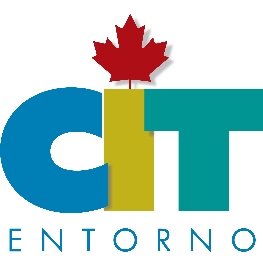 SAN LUIS POTOSI – SANTA MARIA DEL RIO – HUASTECA POTOSINA (xilitla)4 dias / 3 nocheSalidas: Octubre 29 / Noviembre 26 / Diciembre 17 / Enero 02Día 1.- Bienvenida y registro en el hotel, por la tarde (16:00 hrs) nos reunimos en Plaza de Armas, para realizar un tour en tranvía por los puntos turísticos más importantes de San Luis Potosí Capital y los 7 Barrios que son todo un recorrido por el tiempo y la historia de la ciudad. Además, realizaremos una visita Guiada peatonal a los principales edificios del centro histórico, plazas y Jardines. Al término del recorrido permanecemos en Plaza de armas para desfrutar de la Fiesta de Luz y ser testigos de este original evento donde las luces se convierten en arte. Este evento, que consiste en una magnífica proyección que tiene como lienzo a la catedral metropolitana de San Luis Rey, se podrá observar desde la Plaza de Armas y la Plaza de los Fundadores. Nota: La Fiesta de Luz y Sonido está sujeto a disponibilidad del evento. Regreso al hotel. Alojamiento en San Luis PotosíDia 2.- A las 5:00 am realizamos el check out en el hotel, abordaremos nuestro transporte para dirigirnos rumbo a la Huasteca Potosina. Disfrutaremos de las hermosas cascadas de Tamul y de la cueva de agua donde tendrán tiempo para nadar. Después de comer nos dirigimos al Sótano de las golondrinas para poder observar la entrada majestuosa de estas aves. Después nos dirigiremos al Pueblo de Xilitla y HospedajeDia 3.- A las 09:00 Después del desayuno, salida al Jardín Escultórico de Edward James en el Pueblo Mágico de Xilitla, donde conoceremos el famoso castillo de Sir James y tiempo libre para seguir disfrutado de este fantástico lugar y las pozas de agua. 13:00 pm salida hacia Puente de Dios donde podrán disfrutar de una vista maravillosa. Regreso a San Luis Potosí y hospedaje.Dia 4.- A las 09:00 am Después del Desayuno saldremos hacia Santa María del Rio “Cuna del Rebozo” donde podremos ver la elaboración de este fino y elegante accesorio el cual es patrimonio de la Humanidad. Regreso por la tarde a San Luis PotosíFin del servicioTARIFAS POR PERSONA POR PAQUETE:       Hotel Previsto o Similar:LA TARIFA INCLUYE:Transporte durante los recorridos2 noches de alojamiento en San Luis Potosí1 noche de alojamiento en Xilitla (Huasteca Potosina)Desayunos incluidosRecorrido en Tranvía por los principales atractivos históricos de San Luis Potosí Visita peatonal guiada por los principales atractivos del centro histórico de San Luis PotosíEntrada al Museo del Rebozo en Santa Maris del Rio Entrada a Tamul, lancha para el paseo y Cueva del aguaEntrada al Castillo surrealista de Edward James y Pozas de agua en XilitlaEntrada Puente de DiosEntrada al Sótano de las GolondrinasServicios Adicionales:Traslados Terminal de Autobuses o Aeropuerto – Hotel y viceversaPRECIOS SUJETOS A CAMBIO SIN PREVIO AVISO Y SUJETOS A DISPONIBILIDADCategoriaDOBLETRIPLECUADRUPLESENCILLAMENOR (hasta 9 años)3*5,985.005,530.005,302.007,348.003,723.004*6,325.005,776.005,499.007,973.003,723.005*6,764.006,167.005,884.009,464.005,308.00DESTINOHOTEL  3*HOTEL 4*HOTEL 5* SAN LUIS POTOSI   SAN FRANCISCOPANORAMA / NH SAN LUIS POTOSI /                        CITY EXPRESS CENTROHOLIDAY INN QUIJOTE          XILITLAHOTEL DOLORES